Župa Presvetog Srca Isusova, Palmotićeva 31, Zagreb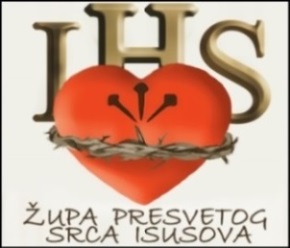 ŽUPNI LISTIĆ broj 442Nedjelja 21. travnja 2024.ČETVRTA VAZMENA NEDJELJANEDJELJA  DOBROG PASTIRAEvanđelje: Iv 10, 11-18. U ono vrijeme: Reče Isus: »Ja sam pastir dobri. Pastir dobri život svoj polaže za ovce. Najamnik – koji nije pastir i nije vlasnik ovaca – kad vidi vuka gdje dolazi, ostavlja ovce i bježi, a vuk ih grabi i razgoni: najamnik je i nije mu do ovaca. Ja sam pastir dobri i poznajem svoje i mene poznaju moje, kao što mene poznaje Otac i ja poznajem Oca i život svoj polažem za ovce. Imam i drugih ovaca, koje nisu iz ovog ovčinjaka. I njih treba da dovedem i glas će moj čuti i bit će jedno stado, jedan pastir. Zbog toga me i ljubi Otac što polažem život svoj da ga opet uzmem. Nitko mi ga ne oduzima, nego ja ga sam od sebe polažem. Vlast imam položiti ga, vlast imam opet uzeti ga. Tu zapovijed primih od Oca svoga.«Komentar župnika: Danas na Nedjelju Dobrog Pastira molimo za nova duhovna zvanja, a evanđelje nam pred oči stavlja Isusa kao Dobrog Pastira da uočimo njegove kvalitete, da za takve postire molimo, ali i da svatko sebe preispita u nasljedovanju Isusa na svom području i tamo gdje se pojedine kvalitete traže. Dakle, što sadrži to, da je pastir “dobar”?On prvo “polaže život”, spreman se za svoje ovce žrtvovati, “potegnuti”, ne samo “uskočiti”, nego dati svega sebe. Dobrota po tome uključuje požrtvovnost. Uz to dobrota uključuje i hrabrost, on ne bježi kao najamnik, nego se suočava s opastnostima znajući da pobjeda spašava ono što mu je najvažnije u životu. Pogledati istini u oči, ponekad nam se čini samo kao misaona tvrdnja, ali ako vršimo svakodnevni ispit savjesti naučit ćemo to činiti i u malim i u velikim stvarima. Poznavanje ovaca - sljedeća odlika dobrote -  pokazuje međusobnu privrženost, zainteresiranost za životne situacije, komunikaciju i povjerenje. Poznaješ li svaki dan kako se osjeća tvoj bližnji s kojim živiš pod istim krovom?Doba pastir nije skučen, sebičan i zatvoren, nego njegova dobrota sve privlači, on tvori zajedništvo i unatoč mnogim različitostima u njegovoj zajednici nema razdora. Kao da se vlada po onoj poznatoj: “U nužnim stvarima jedinstvo, u različitim sloboda, a u svemu ljubav!”I upravo ta ljubav vodi ga do svjesne i slobodne žrtve za više ciljeve, uzvišenije ideale, za vršenje volje nebeskog Oca. Slobodan je od svih zemaljskih ugodnosti i ograničenja, zbog nikakve neuredne navezanosti ne ulazi u kompromis s grijehom ili “modernim trendovima” te se ne boji “što će ljudi reći”, jer u svakom trenutku mu je najvažnije ono što je na proslavu Boga i za vječno spasenje besmrtne duše. I ove nedjelje svakome od nas, bio klerik ili laik, Dobri Pastir kaže: Učite se od mene...!21. travnja 2024. je ČETVRTA VAZMENA NEDJELJA,  NEDJELJA DOBROG PASTIRAOve nedjelje je Nedjelja Dobrog Pastira, a to je Svjetski dan molitve za svećenička i redovnička zvanja u Crkvi. Mi osobito molimo za novu časnu braću i svećenike u Družbi Isusovoj i našoj Provinciji, pa zahvaljujemo na molitvenom zajedništu u proteklom tjednu i danas. U te molitve uključen je i naš župljanin isusovački novak Marko Balaško, a pogotovo za uspješan završetak novicijata ove godine.U utorak je 23. u mjesecu, kada obilježavamo smrtni dan naše drage župljanke Anamarije Carević, ali i molimo za dobročinitelje obnove i našu Zakladu, s sve pod sv. Misom u 18.30 sati. Ostale molitvene i pastoralne aktivnosti te tjedni susreti odvijaju se redovito.Poslužite se novim brojem Glasa Koncila, Glasnikom Srca Isusova i Marijina i našim Župnim listićem. U koliko želite Župni listić primati e-poštom, to javite na zupalma@email.t-com.hr Pastir dobri život svoj polaže za ovce.Tko su to pastiri? Pastiri su čuvari ovaca. Često simboli brižnosti, odgovornosti, povjerenja.Ipak, ovaj je pastir drugačiji. On svoje ovce toliko voli da za njih i svoj život daje. I toliko je s njima povezan. One su Njegove, ali i On je njihov - “ Ja sam pastir dobri i poznajem svoje i mene poznaju moje”. Dajemo li i mi sebe Bogu u svakom trenutku našeg života? Jesmo li mi ponekad ove ovce koje odlutaju iz svog ovčinjaka? Naravno da jesmo i ljudski je da jesmo. Drugi nas pašnjaci vuku i mi ih istražujemo i odvajamo se od našeg izvornog pašnjaka. No to ne znači da smo se izgubili. I dalje smo ovce našeg pastira i On dobro zna gdje smo. I daje nam prostor da ponekad zalutamo možda upravo da bismo sami spoznali da smo zalutali. Možda upravo tada krenemo osluškivati i čujemo Njegov glas koji nas potom vraća našemu pašnjaku. Prepustimo Mu se i dozvolimo da nas vodi. Predajmo Mu se kao što se i On nama predaje. Tada naš odnos počiva na povjerenju. I ako nas povede stazama kojima se bojimo poći, sjetimo se tog povjerenja. I molimo da nikada ne prestanemo slušati taj glas.								Petra KukSV. MISEISPOVIJEDANJEO B A V I J E S T IPonedjeljak, 22. BLAGDAN: BD Marija, MAJKA DRUŽBE ISUSOVEUtorak, 23. Svagdan ili: Sv. Juraj, mučenikčetvrtak, 25. BLAGDAN: SV. MARKO EVANĐELISTSubota, 27. Spomendan: Sv. Petar Kanizije, DI, prez. i crkveni naučitelj; Bl. Ozana KotorskaNEDJELJA, 28. 4.PETA VAZMENA NEDJELJA	MANJE JE VIŠE (LAIČKA KOLUMNICA [395]) 